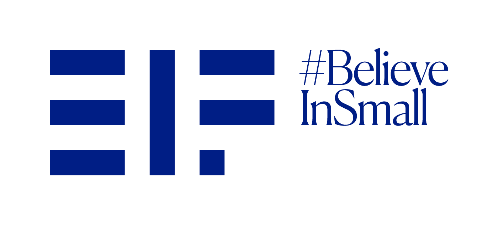 To: European Investment FundPan-European Guarantee Fund Equity Investments & Guarantees DepartmentEmail address to submit the Expression of Interest:Capped Guarantee Instrument and Uncapped Guarantee Instrument:EGF_Portfolio_Guarantees@eif.orgSynthetic Securitisation InstrumentEGF_Securitisation@eif.orgCc: EGF-ABS-requests@eib.orgEXPRESSION OF INTERESTDear Sir or Madam, Herewith we are submitting our Expression of Interest on behalf of [Applicant] [and Participating Entity(-ies)], (the “Applicant”) in response to the Open Call for Expression of Interest in the framework of the Pan-European Guarantee Fund, implemented by EIF. Capitalised expressions utilised herein shall have the meaning attributed to them in the above-mentioned Call for Expression of Interest and as defined in the Indicative Term Sheets, as appropriate.The undersigned, duly authorised to represent the Applicant, by signing this form certifies and declares: that the information contained in this Expression of Interest and its Appendices is complete and correct in all its elements;to have read the EIF Anti-Fraud Policy and not to have made nor to make any offer of any type whatsoever from which an advantage can be derived under the Agreement and not to have granted nor to grant, not to have sought nor to seek, not to have attempted nor to attempt to obtain, and not to have accepted nor to accept, any advantage, financial or in kind, to or from any party whatsoever, constituting an illegal practice or involving corruption, either directly or indirectly, as an incentive or reward relating to signing of the Agreement. Furthermore, the undersigned, duly authorised to represent the Applicant, by signing this form represents that, as at the date of this form:The Applicant is not in any of the situations below:it is bankrupt, is subject to insolvency or is being wound up, is having its affairs administered by a liquidator or by the courts, in this context, is in an arrangement with creditors, is having its business activities suspended or a standstill (or equivalent) agreement has been signed with creditors and validated by the competent court when required by the applicable law,  or is in any analogous situation arising from a similar procedure provided for in national legislation or regulations;in the past five (5) years, it has been the subject of a final judgment or final administrative decision for being in breach of its obligations relating to the payment of taxes or social security contributions in accordance with the applicable law and where such obligations remain unpaid unless a binding arrangement has been established for payment thereof;in the past five (5) years, it or any of the persons having powers of representation, decision-making or control over it has been convicted by a final judgment or a final administrative decision for grave professional misconduct, where such conduct denotes wrongful intent or gross negligence, which would affect its ability to implement the Agreement and which is for one of the following reasons:fraudulently or negligently misrepresenting information required for the verification of the absence of grounds for exclusion or the fulfilment of selection criteria or in the performance of a contract or an agreement; entering into agreements with other persons aimed at distorting competition;attempting to unduly influence the decision-making process of the contracting authority during the relevant ‘’award procedure’’ as such term is defined in Article 2 of the Financial Regulation;attempting to obtain confidential information that may confer upon it undue advantages in the relevant ‘’award procedure’’ as such term is defined in Article 2 of the Financial Regulation;in the past five (5) years, it or persons having powers of representation, decision-making or control over it has been the subject of a final judgment for:(i)	fraud; (ii) corruption; (iii) participation in a criminal organisation;(iv) money laundering or terrorist financing;(v)	terrorist offences or offences linked to terrorist activities, or inciting, aiding, abetting or attempting to commit such offences;(vi) child labour and other forms of trafficking in human beings;it is subject to a decision on exclusion contained in the early detection and exclusion database (the EDES database available at the official website of the EU) set up and operated by the European Commission;it has been, in the past five years, subject to a final judgment or administrative decision by a national court or authority that it was created with the intent to illegally circumvent fiscal, social or any other legal obligations in the jurisdiction of its registered office, central administration or principal place of business.;The Applicant is established and operating in one or more of the Participating Member States;The Applicant is duly authorised – if applicable - to carry out financing activities in accordance with applicable laws and regulations, or the Applicant is a guarantee scheme, guarantee institution or other financial or credit institution duly authorised, if applicable, to issue guarantees according to the applicable legislation; andThe Applicant does not perform activities which are illegal according to the applicable legislation in the country of the Applicant.  For the purpose of the EIF Transparency Policy, as further specified in Appendix 4, and subject to the approval of the relevant operation by the EIF, the [Applicant], by signing this form:[Please tick as appropriate]Yours sincerely,Signature(s): 						Stamp of the Applicant (if applicable):Name and position in capitals:Applicant’s name:Place: 					Date (day/month/year):---------------------------------Appendices Appendix 1: Applicant IdentificationAppendix 2: Information RequirementsAppendix 3: Know Your Customer (“KYC”) documents to attachAppendix 4: Disclosure of information on EIF’s website (EIF Transparency Policy)Appendix 1 to the Expression of InterestAPPLICANT IDENTIFICATIONAppendix 2 to the Expression of InterestINFORMATION REQUIREMENTS FOR FIRST SCREENINGINFORMATION REQUIREMENTS FOR EGF CAPPED GUARANTEE AND CAPPED COUNTER-GUARANTEE PRODUCTSINFORMATION REQUIREMENTS FOR EGF UNCAPPED GUARANTEE AND UNCAPPED COUNTER-GUARANTEE PRODUCTSINFORMATION REQUIREMENTS FOR EGF SYNTHETIC SECURITISATION Appendix 3 to the Expression of InterestKnow Your Customer (“KYC”) documents to attach Copy of extract of commercial registry or equivalentCopy of the list of directors or other authorised representatives or equivalent Ownership structure: overall structure up to and including information on the Ultimate Beneficial Owner if available at the time of submission of the Expression of Interest. If not, to be provided as soon as possible in the course of the selection process.  Annual report (including full set of financial statements with independent auditors report) for the last year.The Applicants that have successfully completed a selection process during the last 12 months in the context of an EIF programme are invited to inquire in writing with EIF at the email EGF_Portfolio_Guarantees@eif.org or EGF_Securitisation@eif.org, as applicable, on whether the document under point (3) above is required to be re-submitted during the selection process, provided that no changes have occurred since last submission of such information.Appendix 4 to the Expression of InterestEIF Transparency PolicyWithin the framework of the EIF’s Transparency Policy (the “EIF Transparency Policy"), EIF is committed to the guiding principle of promoting transparency with respect to its operational and institutional activities. Pursuant to this guiding principle, and in accordance with the EIB Group approach and undertakings to promote transparency and good administrative practice, EIF may publish information relating to the approval of relevant operations by the EIF.The published information only indicates those operations presented for decision which have been approved and, as a general rule, contain a summary indicating the project name, the nature of the operation, the geographical focus and the relevant EIF-managed resources.The EIF Transparency Policy also recognises the need for EIF to balance transparency with confidentiality undertakings and the protection of commercially sensitive or personal data, with a view to EIF satisfying its legal obligations to, and maintaining the confidence and trust of, its business partners, investors and third parties. Consequently, should an Application receive the relevant EIF internal approval, and should an applicant deem that the publication of such a summary would expose sensitive or confidential information, for which there would be a compelling reason not to disclose, the Applicant shall make a declaration to that effect in the submission of the Expression of Interest resulting in the information in question not being published and, subject to any applicable confidentiality undertakings, only being made public in connection with the signature of the operation in question.If EIF has not received such declaration confirming that an applicant does not agree to the publication of the aforementioned operational overview, EIF will consider that publication is acceptable to the Applicant, if applicable, and will proceed with publication.For the Pan-European Guarantee Fund For the Pan-European Guarantee Fund Applicant submitting the Expression of Interest:__________, ___________(company name, registration number)__________, ___________(company name, registration number)□confirms that the Applicant agrees with the disclosure of summary information relevant to this transaction (the project name, the nature of the operation, the geographical focus and the relevant EIF-managed resources)  in accordance with the Terms of Confidentiality, listed in AnnexOROR□declares that (i) the Applicant requests the non-disclosure of summary information relevant to this transaction (the project name, the nature of the operation, the geographical focus and the relevant EIF-managed resources) and (ii) such disclosure would undermine the protection of commercial interests relevant to the operation.INFORMATION REQUIREDINFORMATION REQUIREDAPPLYING FOR THE FOLLOWING PRODUCTS: CAPPED GUARANTEE CAPPED COUNTER - GUARANTEE           UNCAPPED GUARANTEE UNCAPPED COUNTER - GUARANTEE    SYNTHETIC SECURITISATION NAMELEGAL FORM DATE OF APPLICATIONCONTACT DETAILS Title: Mr/Mrs/other (delete or complete as appropriate)Surname: Forename(s):Function:Address:Telephone: Email:APPLYING FOR THE FOLLOWING PRODUCT: CAPPED GUARANTEE CAPPED GUARANTEE CAPPED COUNTER-GUARANTEESPROPOSED PORTFOLIO VOLUME FOR INCLUSION PERIOD ENDING ON 31/12/2022DIRECT GUARANTEE: EUR [•]DIRECT GUARANTEE: EUR [•]DIRECT GUARANTEE: EUR [•]PROPOSED PORTFOLIO VOLUME FOR INCLUSION PERIOD ENDING ON 31/12/2022COUNTER-GUARANTEE: EUR [•]COUNTER-GUARANTEE: EUR [•]COUNTER-GUARANTEE: EUR [•]PROPOSED INCLUSION PERIOD TERM[•] years (maximum end 31/12/2022)[•] years (maximum end 31/12/2022)[•] years (maximum end 31/12/2022)PROPOSED TOTAL PORTFOLIO VOLUME5 IN CASE THE INCLUSION PERIOD WOULD END ON 31/12/2023DIRECT GUARANTEE: EUR [•]DIRECT GUARANTEE: EUR [•]DIRECT GUARANTEE: EUR [•]PROPOSED TOTAL PORTFOLIO VOLUME5 IN CASE THE INCLUSION PERIOD WOULD END ON 31/12/2023COUNTER-GUARANTEE: EUR [•]COUNTER-GUARANTEE: EUR [•]COUNTER-GUARANTEE: EUR [•]PROPOSED (COUNTER-)GUARANTEE RATE[•]% (MAXIMUM 70%)[•]% (MAXIMUM 70%)[•]% (MAXIMUM 70%)PORTFOLIO CHARACTERISTICSPORTFOLIO CHARACTERISTICSPORTFOLIO CHARACTERISTICSPORTFOLIO CHARACTERISTICSBREAKDOWN BY BENEFICIARY TYPE SMES SMES[•]% OF THE PROPOSED GUARANTEED PORTFOLIO VOLUMEBREAKDOWN BY BENEFICIARY TYPEof which micro-enterprisesof which micro-enterprises[•]% OF THE PROPOSED GUARANTEED PORTFOLIO VOLUMEBREAKDOWN BY BENEFICIARY TYPEof which self-employedof which self-employed[•]% OF THE PROPOSED GUARANTEED PORTFOLIO VOLUMEBREAKDOWN BY BENEFICIARY TYPE SMALL MID-CAPS6 SMALL MID-CAPS6[•]% OF THE PROPOSED GUARANTEED PORTFOLIO VOLUMEBREAKDOWN BY BENEFICIARY TYPE SOCIAL ENTERPRISES SOCIAL ENTERPRISES[•]% OF THE PROPOSED GUARANTEED PORTFOLIO VOLUMEBREAKDOWN BY BENEFICIARY TYPEof which SMEsof which SMEs[•]% OF THE PROPOSED GUARANTEED PORTFOLIO VOLUMEBREAKDOWN BY BENEFICIARY TYPEof which Small Mid-Capsof which Small Mid-Caps[•]% OF THE PROPOSED GUARANTEED PORTFOLIO VOLUMEBREAKDOWN BY CURRENCYEUREUR[•]% OF THE PROPOSED GUARANTEED PORTFOLIO VOLUMEBREAKDOWN BY CURRENCYJURISDICTION LOCAL CURRENCY (IF RELEVANT)JURISDICTION LOCAL CURRENCY (IF RELEVANT)[•]% OF THE PROPOSED GUARANTEED PORTFOLIO VOLUMEBREAKDOWN BY CURRENCYCURRENCY 1CURRENCY 1[•]% OF THE PROPOSED GUARANTEED PORTFOLIO VOLUMEBREAKDOWN BY CURRENCYCURRENCY 2CURRENCY 2[•]% OF THE PROPOSED GUARANTEED PORTFOLIO VOLUMEBREAKDOWN BY JURISDICTION OF FINAL RECIPIENTCOUNTRY 1COUNTRY 2COUNTRY NCOUNTRY 1COUNTRY 2COUNTRY N[•]% OF THE PROPOSED GUARANTEED PORTFOLIO VOLUME FOR EACH COUNTRYTRANSFER OF BENEFIT PROPOSALLimitation of level and/or type of collaterals that can be requested from Final Recipients;Limitation of level and/or type of collaterals that can be requested from Final Recipients;TRANSFER OF BENEFIT PROPOSALReduction in the premium charged to Final Recipients, e.g. through the reduction of the credit risk spread (taking into account the cost of the guarantee) / guarantee fee, as applicable;Reduction in the premium charged to Final Recipients, e.g. through the reduction of the credit risk spread (taking into account the cost of the guarantee) / guarantee fee, as applicable;TRANSFER OF BENEFIT PROPOSALFinancing focused on riskier lending types, borrowers and regions such as start-ups;Financing focused on riskier lending types, borrowers and regions such as start-ups;TRANSFER OF BENEFIT PROPOSALPlease comment and provide a summary of the proposalPlease comment and provide a summary of the proposalPlease comment and provide a summary of the proposalAPPLYING FOR THE FOLLOWING PRODUCT: UNCAPPED GUARANTEE UNCAPPED COUNTER-GUARANTEEPROPOSED PORTFOLIO VOLUME FOR INCLUSION PERIOD ENDING ON 31/12/2022DIRECT GUARANTEE: EUR [•]DIRECT GUARANTEE: EUR [•]PROPOSED PORTFOLIO VOLUME FOR INCLUSION PERIOD ENDING ON 31/12/2022COUNTER-GUARANTEE: EUR [•]COUNTER-GUARANTEE: EUR [•]PROPOSED INCLUSION PERIOD TERM[•] years (maximum end 31/12/2022)[•] years (maximum end 31/12/2022)PROPOSED TOTAL PORTFOLIO VOLUME8 IN CASE THE INCLUSION PERIOD COULD END ON 31/12/2023DIRECT GUARANTEE: EUR [•]DIRECT GUARANTEE: EUR [•]PROPOSED TOTAL PORTFOLIO VOLUME8 IN CASE THE INCLUSION PERIOD COULD END ON 31/12/2023COUNTER-GUARANTEE: EUR [•]COUNTER-GUARANTEE: EUR [•]PROPOSED (COUNTER-)GUARANTEE RATE[•]% (MAXIMUM 70%)[•]% (MAXIMUM 70%)PORTFOLIO CHARACTERISTICSPORTFOLIO CHARACTERISTICSPORTFOLIO CHARACTERISTICSBREAKDOWN BY BENEFICIARY TYPE SMES[•]% OF THE PROPOSED GUARANTEED PORTFOLIO VOLUMEBREAKDOWN BY BENEFICIARY TYPEof which micro-enterprises and self-employed[•]% OF THE PROPOSED GUARANTEED PORTFOLIO VOLUMEBREAKDOWN BY BENEFICIARY TYPE SMALL MID-CAPS9[•]% OF THE PROPOSED GUARANTEED PORTFOLIO VOLUMEBREAKDOWN BY CURRENCY EUR[•]% OF THE PROPOSED GUARANTEED PORTFOLIO VOLUMEBREAKDOWN BY CURRENCY JURISDICTION LOCAL CURRENCY (IF RELEVANT)[•]% OF THE PROPOSED GUARANTEED PORTFOLIO VOLUMEBREAKDOWN BY CURRENCY CURRENCY 1[•]% OF THE PROPOSED GUARANTEED PORTFOLIO VOLUMEBREAKDOWN BY CURRENCY CURRENCY 2[•]% OF THE PROPOSED GUARANTEED PORTFOLIO VOLUMEBREACKDOWN BY JURISDICTION OF FINAL RECIPIENTCOUNTRY 1COUNTRY 2COUNTRY N[•]% OF THE PROPOSED GUARANTEED PORTFOLIO VOLUME FOR EACH COUNTRYTRANSFER OF BENEFIT PROPOSAL Limitation of level and/or type of collaterals that can be requested from Final Recipients; Limitation of level and/or type of collaterals that can be requested from Final Recipients;TRANSFER OF BENEFIT PROPOSAL  Reduction in the premium charged to Final Recipients, e.g. through the reduction of the credit risk spread (taking into account the cost of the guarantee) / guarantee fee, as applicable;  Reduction in the premium charged to Final Recipients, e.g. through the reduction of the credit risk spread (taking into account the cost of the guarantee) / guarantee fee, as applicable;TRANSFER OF BENEFIT PROPOSAL Financing focused on riskier lending types and borrowers such as start-ups; Financing focused on riskier lending types and borrowers such as start-ups;TRANSFER OF BENEFIT PROPOSALPlease provide summary proposalPlease provide summary proposalTRANSACTION EXPECTED CHARACTERISTICSTRANSACTION EXPECTED CHARACTERISTICSTRANSACTION EXPECTED CHARACTERISTICSTYPE OF TRANSACTION MEZZANINE FLP MEZZANINE FLPTARGET SECURITISED PORTFOLIO SIZEEUR [•]EUR [•]REGULATORY CAPITAL ALLOCATED TO THE TARGET SECURITISED PORTFOLIOEUR [•]EUR [•]CURRENCY OF THE SECURITISED PORTFOLIOTARGET SECURITISED PORTFOLIO INTERNAL WAPD (FI’s internal model)[•]%[•]%TARGET SECURITISED PORTFOLIO INTERNAL WALGD (FI’s internal model)[•]%[•]%TARGET SECURITISED PORTFOLIO INTERNAL WAL (FI’S INTERNAL MODEL)[•] years[•] yearsTARGET ATTACHMENT[•]%[•]%TARGET DETACHMENT[•]%[•]%TARGET TRANCHE SIZEEUR [•]EUR [•]EXPECTED CAPITAL RELEASE FOLLOWING THE SECURITISATION (AS % OF THE REGULATORY CAPITAL ALLOCATED TO THE TARGET SECURITISED PORTFOLIO)[•]%[•]%AMORTISATION FULL SEQUENTIAL PRO-RATA AND TRIGGER TO SEQUENTIAL FULL SEQUENTIAL PRO-RATA AND TRIGGER TO SEQUENTIALEXPECTED MATURITY OF THE TRANCHE[•] years[•] yearsEXPECTED TIME CALL DATECAPACITY OF ORIGINATION OF NEW PORTFOLIO WITHIN 18 MONTHS PERIOD [] IN EUREUR [•]EUR [•]BREACKDOWN BY JURISDICTION OF FINAL RECIPIENTCOUNTRY 1[•]% OF THE PROPOSED GUARANTEED PORTFOLIO VOLUME FOR EACH COUNTRYBREACKDOWN BY JURISDICTION OF FINAL RECIPIENTCOUNTRY 2[•]% OF THE PROPOSED GUARANTEED PORTFOLIO VOLUME FOR EACH COUNTRYBREACKDOWN BY JURISDICTION OF FINAL RECIPIENTCOUNTRY N[•]% OF THE PROPOSED GUARANTEED PORTFOLIO VOLUME FOR EACH COUNTRYBREAKDOWN BY CURRENCY EUR[•]% OF THE PROPOSED GUARANTEED PORTFOLIO VOLUMEBREAKDOWN BY CURRENCY JURISDICTION LOCAL CURRENCY (IF RELEVANT)[•]% OF THE PROPOSED GUARANTEED PORTFOLIO VOLUMEBREAKDOWN BY CURRENCY CURRENCY 1[•]% OF THE PROPOSED GUARANTEED PORTFOLIO VOLUMEBREAKDOWN BY CURRENCY CURRENCY 2[•]% OF THE PROPOSED GUARANTEED PORTFOLIO VOLUME